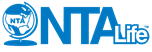 Whole Life Rates Face amount from 5,000.00 to 35,000.00 Enroll up to age 85 and good to 100 Rates Attached 